	Полезны ли сухофрукты? На этот вопрос можно ответить так: да, но не всем и не всегда, и смотря в каком количестве.Разнообразные сухофрукты полезны для человека высоким содержанием веществ, необходимых в ежедневном рационе. Комплекс содержащихся в каждом виде сухофруктов полезных веществ разный, но неизменной остается высокая концентрация глюкозы, фруктозы, минералов, органических кислот, пектина, витаминов группы В, А и Р. Для пользы нужно совсем немного. Восточная пословица гласит: «Сложи ладони лодочкой, и ты увидишь, сколько еды тебе нужно съедать за один присест». В ладонь можно положить горсть изюма или 5-6 черносливин – этого вполне достаточно для поддержания вашего здоровья. 	Сухофрукты – продукт с повышенным содержанием сахаров. А значит, их следует с осторожностью употреблять людям, больным диабетом. Не рекомендуется увлекаться сухофруктами и людям с избыточным весом. Допустимая доза для худеющих – не более 30-40 граммов продукта в день. С опаской высушенные фрукты надо употреблять и людям, страдающим аллергией. 	Яркие, как леденцы «сухофрукты» из ананасов, папайи, манго и других тропических плодов, которые сейчас в большом количестве продаются в магазинах, не являются сухофруктами в истинном смысле этого слова. По сути, все они гораздо ближе к цукатам.  Они выварены в сахарном сиропе, высушены, да еще и подкрашены (происхождение красителя, зачастую, установить очень сложно). Калорий в них предостаточно, а польза загублена на корню. И если вы следите за весом и соблюдаете диету, то лучше откажитесь от такой  «экзотики». 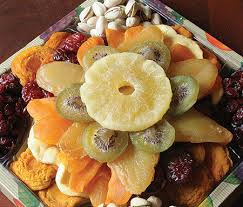 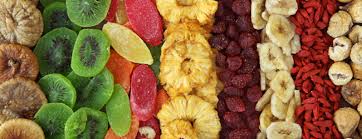 Если вы решили включить сухофрукты в свой рацион, то помните, что идеальные продукты имеют неприглядный вид: матовые, сморщенные, непрозрачные, сухие, но не пересушенные. Изюм и курага должны быть коричневыми, чернослив и темный изюм – черными, без излишнего блеска, инжир – серым, светло-коричневым или черным.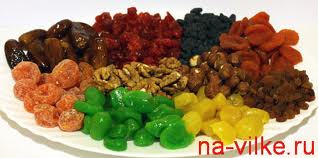   Избегайте неестественно ярких оттенков, особенно у кураги. Ни один фрукт, в процессе сушки не  может остаться в своем первоначальном цвете, и, уж тем более, стать ярче и насыщенней. Это достигается лишь с помощью консервантов и красителей. «Окуренные» сернистым газом и окрашенные пищевыми красителями перед нами предстают янтарный изюм, ярко-оранжевая курага, золотой инжир.Сорбиновая кислота может спровоцировать раздражение кожи. Сульфиты, попадая в   организм, могут вызвать  раздражение слизистой  оболочки органов пищеварительной системы, провоцировать приступы у людей, страдающих бронхиальной    астмой. Производители в качестве консерванта чаще всего используют вещества на основе сорбиновой кислоты  (Е200-Е203) и       сульфиты         (Е220 - Е228).         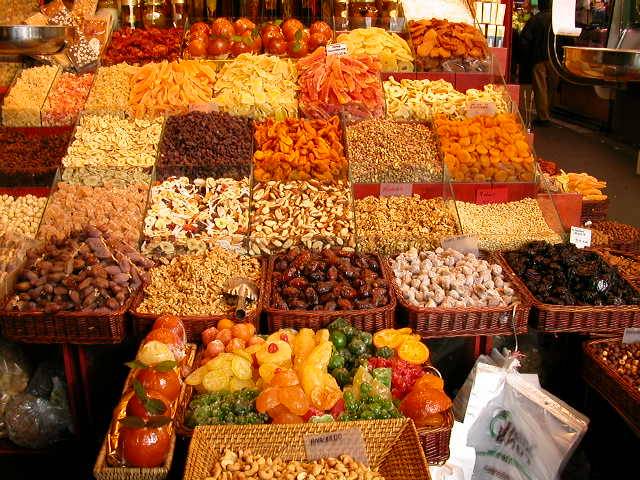 *Чтобы обезопасить себя от воздействия сульфитов сухофрукты необходимо замочить в горячей воде на 10 минут и затем промыть проточной водой. *При варке компота сульфиты улетучиваются. *Хранить сухофрукты нужно в прохладном, темном и сухом месте  при температуре ниже  +10 С. *Высокая влажность и тепло – идеальные условия для размножения плесени. По этой же причине ни в коем  случае не делайте запасов на годы. *Если вы заметили признаки плесени, не пытайтесь отмыть или очистить ее: плесень в сухофруктах может быть смертельно опасной! *Продукт, с плесенью надо выбросить  без всякого сожаления.Подготовил: фельдшер-валеолог Н.Н. Журавская                                                Тираж: 200 экз.Государственной учреждение «Новогрудский зональный центр гигиены и эпидемиологии»Сухофрукты: выбираем и употребляем правильно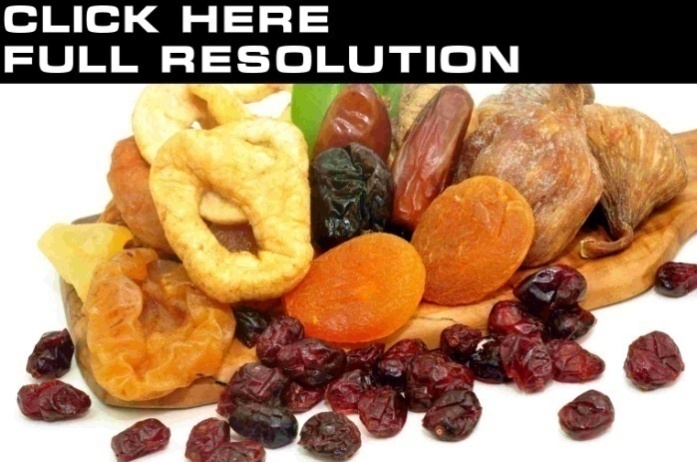 2014